Temat: Witaj wiosno!Data: 06.04.2020r.Dzisiaj posłuchasz wiosennych zagadek, przećwiczysz rozwiązywanie zadań z treścią, dowiesz się jak należy dbać o zdrowie, nauczysz się wiersza, poznasz nową literę.„ Rachunki pani wiosny”- zabawa matematycznaPosłuchaj zagadek i wykonaj obliczenia. Przyszłą wiosna do laskuZ kluczykiem przy pasku.A te kluczyki brzęcząceTo kolorowe kwiaty pachnące.Rosną tu trzy zawilce i trzy krokusy.Oblicz proszę, ile kwiatków wyszłoSpod zimowych pierzynek?Stąpa wiosna po łące.Zbiera kwiaty pachnące.Ma trzy stokrotki, cztery tulipany.Powiedz z ilu kwietkówZrobi wiosna bukiet pachnący?Chodzi wiosna po lesie.Promyki słońca w koszach niesie.Dwa kosze ma dla kwiatków,Trzy dla trawki,Trzy dla leśnej zwierzyny.Ile koszy przyniosła wiosna dla leśnej rodziny?„ Na zdrowie” B. Lewandowska- wiersz do nauki na pamięć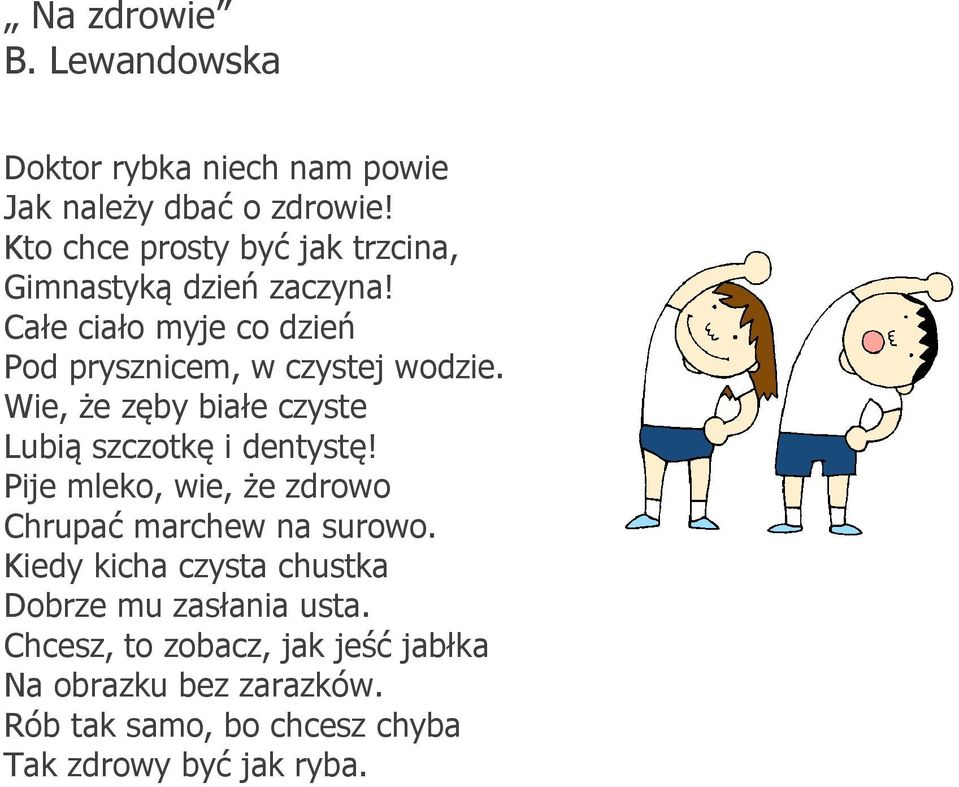 G jak globus”- wprowadzenie litery G,gWyklaskaj słowo globus dzieląc je na sylaby: glo-bus.Nazwij pierwszą i ostatnią głoskę . Spróbuj podzielić to słowo na głoski: g-l-o-b-u-s.Określ, czy głoska g jest samogłoską, czy spółgłoską?Przypomnij sobie jakim kolorem zaznaczamy spółgłoski?Poproś rodzica aby zapisał na dużej kartce literę g,G.Spróbuj poprawić ją po śladzie kilka razy.Teraz możesz przejść do pracy w książce.Wszystkie dzieci: karta nr 7 w „ Pac zabaw. Kropki, kreski, literki”Sześciolatki: karta 31aib,32aib,33aMłodsze dzieci: karta 24-26Zadanie dodatkowe4. „ Przygotowania do świąt”- fotorelacja Jeśli pieczesz babeczki, mazurki… ozdabiasz pisanki i kraszanki…siejesz rzeżuchę…Zrób zdjęcie i prześlij jePozwoli to stworzyć galerię, którą będą mogły zobaczyć wszystkie przedszkolaki.